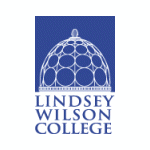 Purchasing Card Credit Limit Increase RequestCardholder Name: _______________________		Dept.:  ___________________Increase Requested: ______________________		Date needed: _______________Reason for Increase:____________________________________________________________________________________________________________________________________________________________________________________________________________________________________________________________________________________________________________________________________________________________________________________________________________________________________________________________________________________________________________________________________________________________________________________________________________________________________			_____________________		_____________Cardholder Signature			   Cardholder Print			DateI certify that the above listed cardholder has a legitimate need for the increase of their Purchasing Card limit. I have reviewed the budget of this cardholder and approve the above listed increase._________________			______________________		_______________Approver Signature			Approver Print				Date